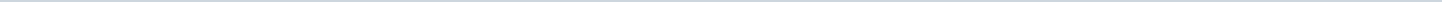 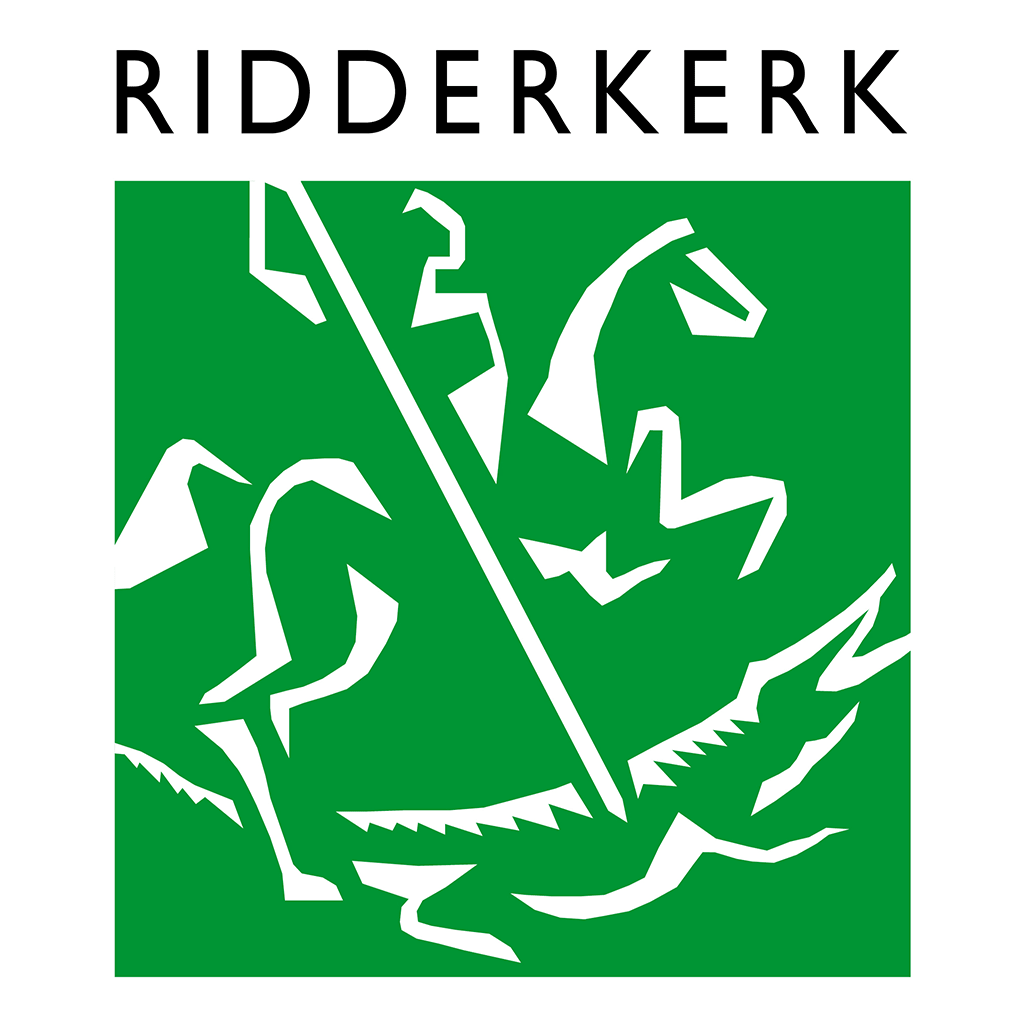 Gemeenteraad RidderkerkAangemaakt op:Gemeenteraad Ridderkerk29-03-2024 11:44Besluitenlijsten raad15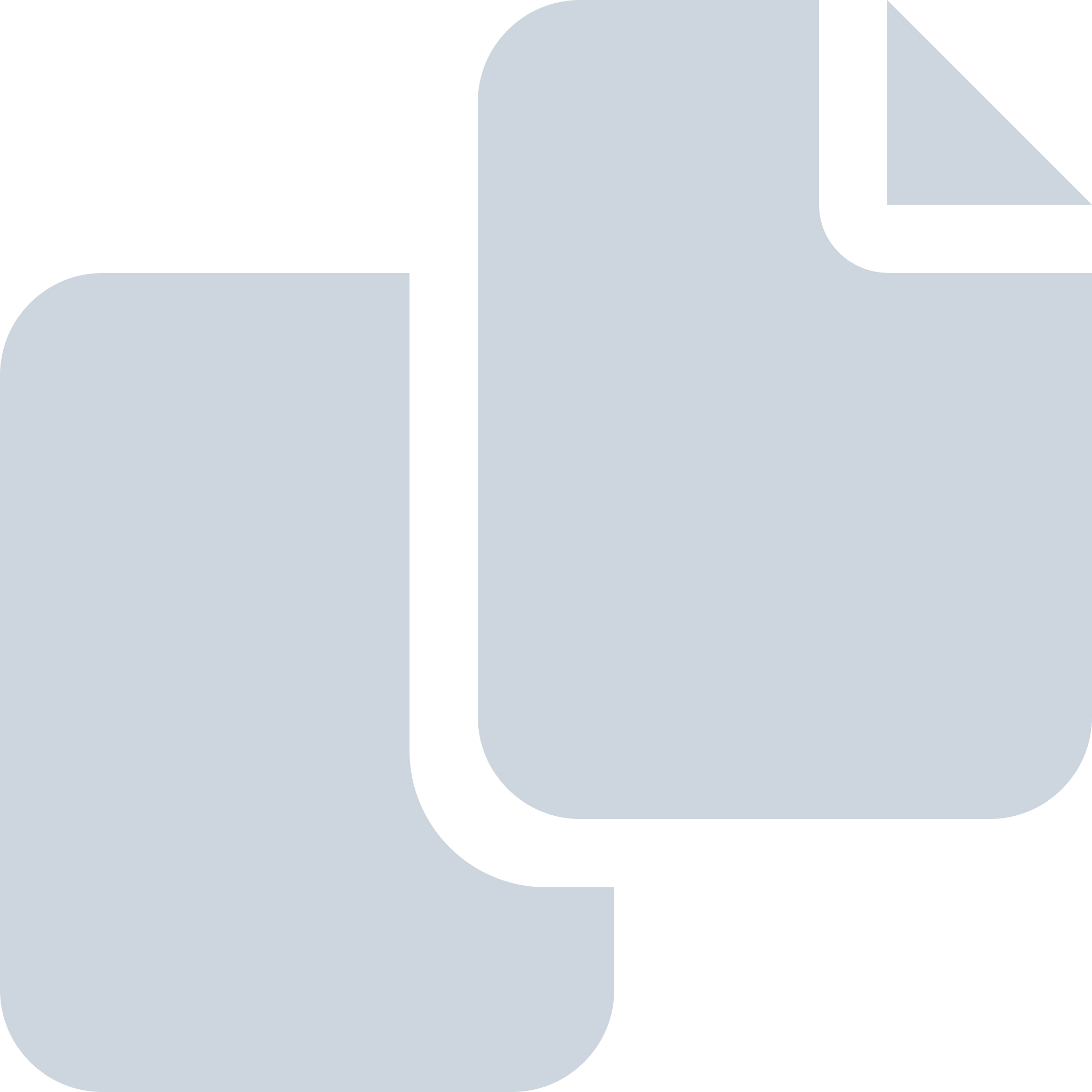 Periode: 2018#Naam van documentPub. datumInfo1.2018-12-13 Besluitenlijst14-12-2018PDF,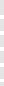 133,20 KB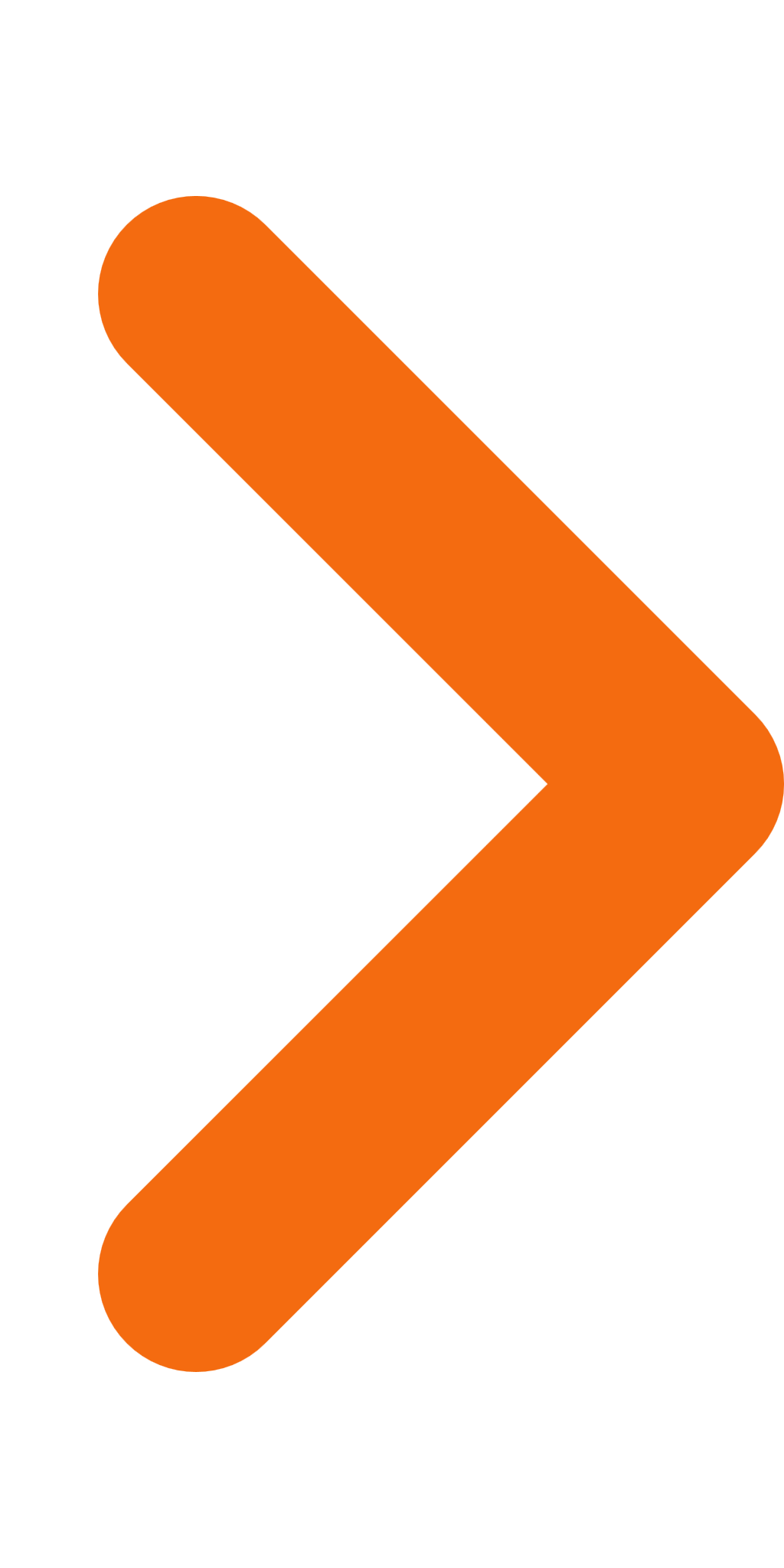 2.2018-11-22 Besluitenlijst29-11-2018PDF,148,90 KB3.2018-11-26 Besluitenlijst27-11-2018PDF,123,75 KB4.2018-11-08 Besluitenlijst15-11-2018PDF,139,61 KB5.2018-10-18 Besluitenlijst19-10-2018PDF,134,12 KB6.2018-09-20 Besluitenlijst27-09-2018PDF,148,28 KB7.2018-07-05 Besluitenlijst13-07-2018PDF,139,03 KB8.2018-07-10 Besluitenlijst13-07-2018PDF,130,35 KB9.Besluitenlijst raadsvergadering 31 mei 201822-06-2018PDF,153,82 KB10.2018-03-29 Besluitenlijst08-06-2018PDF,75,40 KB11.2018-05-31 Besluitenlijst08-06-2018PDF,153,82 KB12.2018-03-29 Besluitenlijst.pdf15-05-2018PDF,75,40 KB13.2018-03-26 Besluitenlijst.pdf28-03-2018PDF,199,78 KB14.2018-02-22 Besluitenlijst.pdf27-02-2018PDF,180,92 KB15.2018-01-25 Besluitenlijst.pdf31-01-2018PDF,127,58 KB